《甘为人梯、提携后学——记朱元鼎致宋佳坤的亲笔函》微视频荣获2021全国高校博物馆优秀讲解案例展示活动二等奖、优秀视频制作奖、最佳人气奖由我校博物馆制作、志愿者姜波任同学讲述的《甘为人梯、提携后学——记朱元鼎致宋佳坤的亲笔函》微视频荣获2021全国高校博物馆优秀讲解案例展示活动二等奖、优秀视频制作奖、最佳人气奖。本次活动由北京市教育委员会高教处、北京博物馆学会主办。这是对姜波任同学讲解能力的极大肯定，也是对校史宣讲团其他讲解志愿者的鼓励，希望我们今后能够不断向前，传播海大文化，讲好校史故事！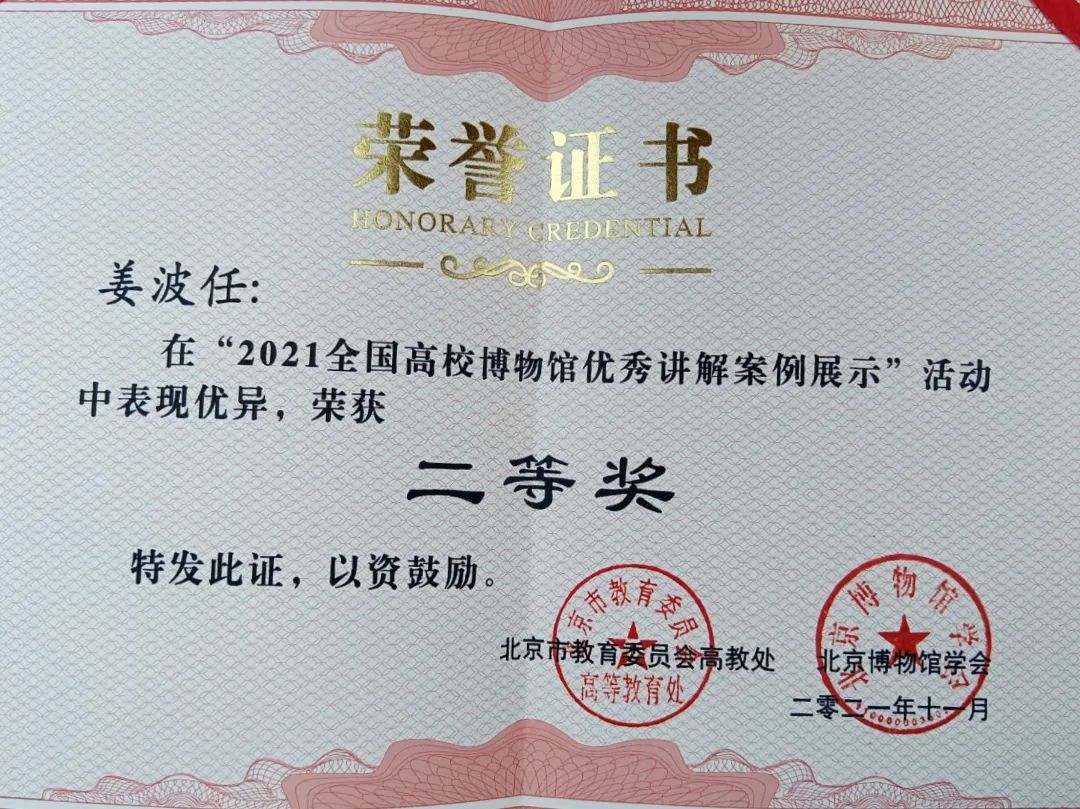 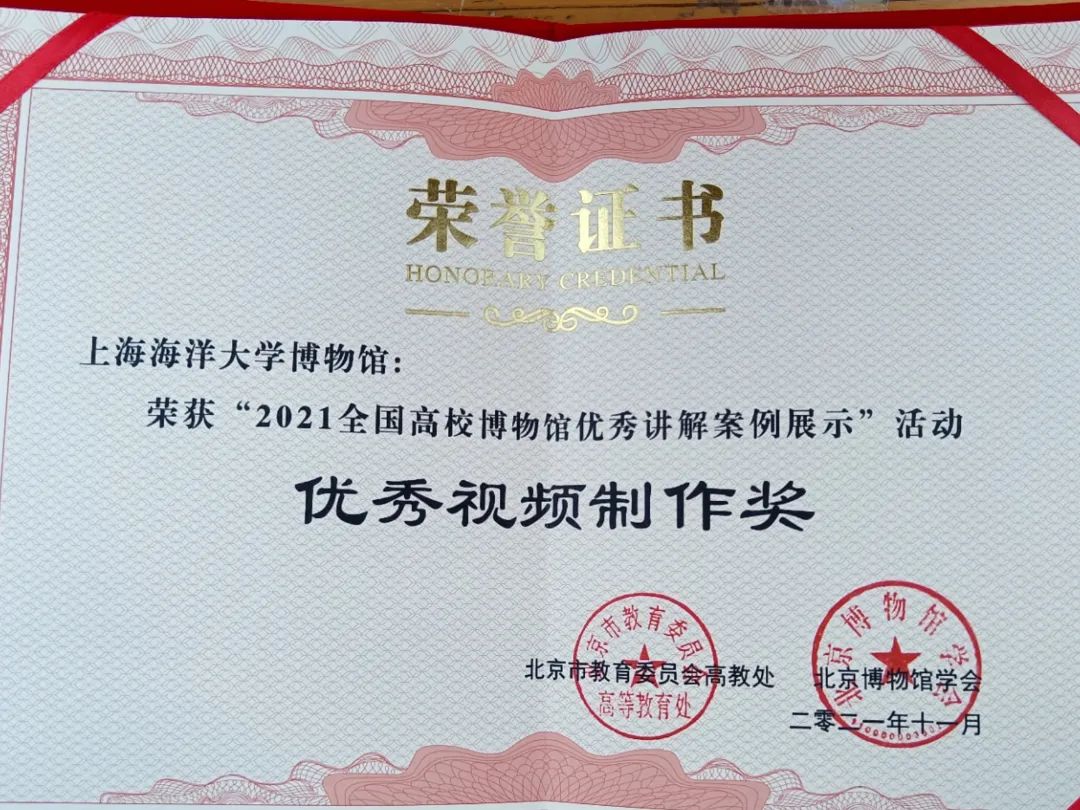 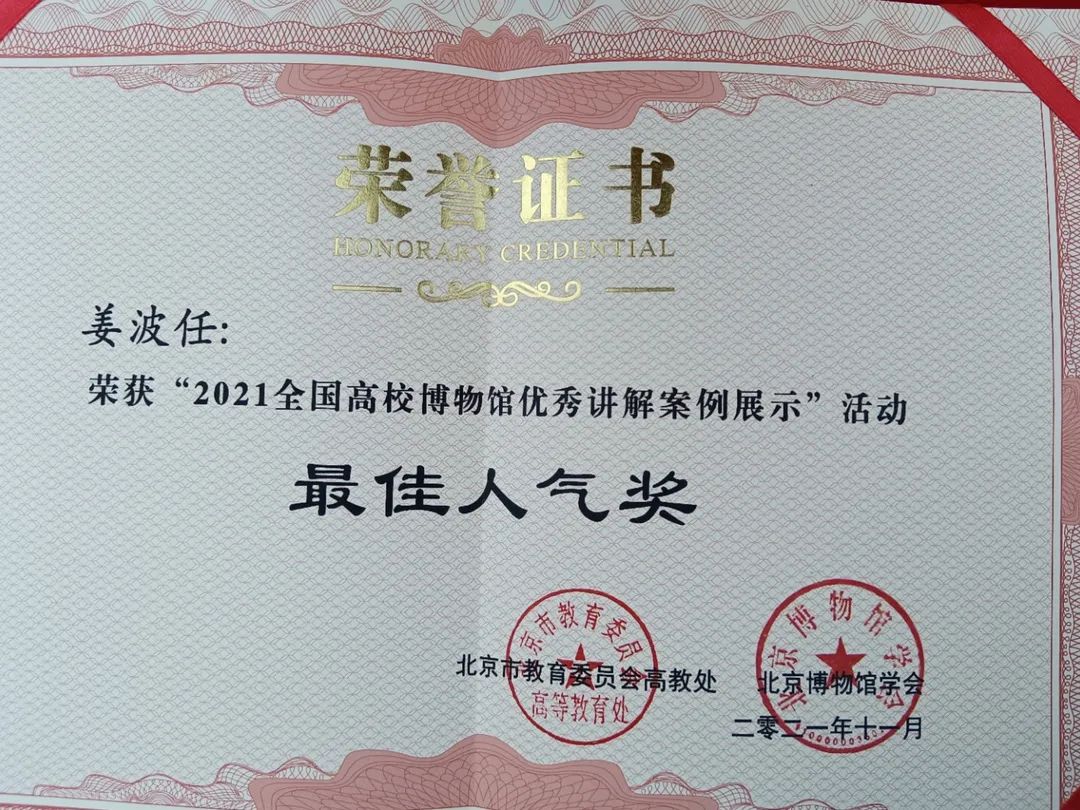 